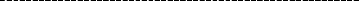 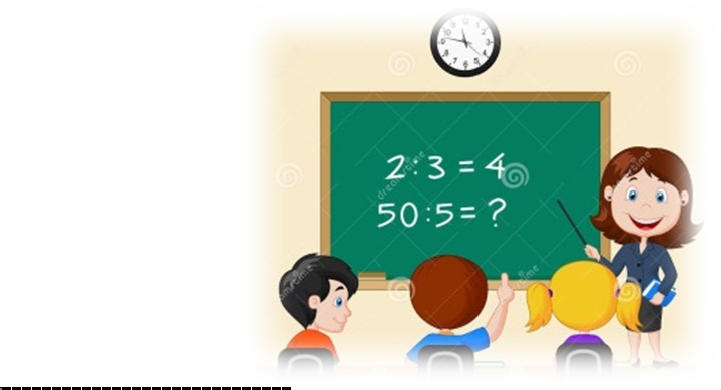 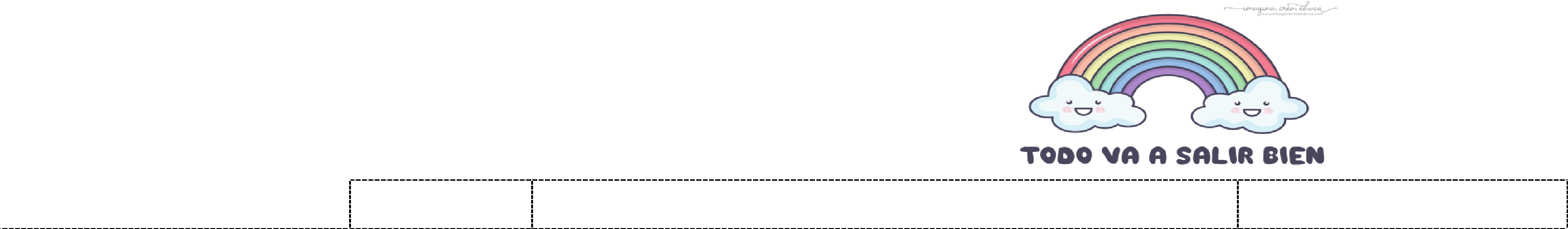 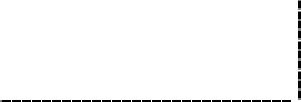 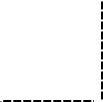 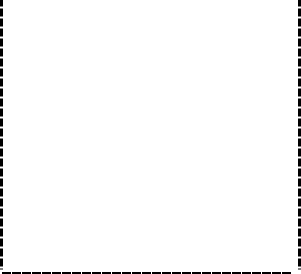 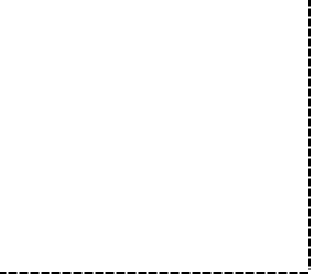 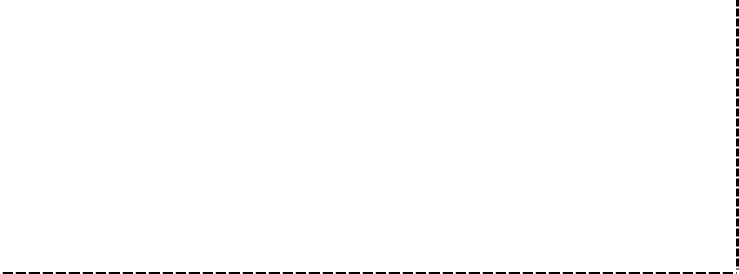 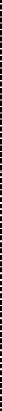 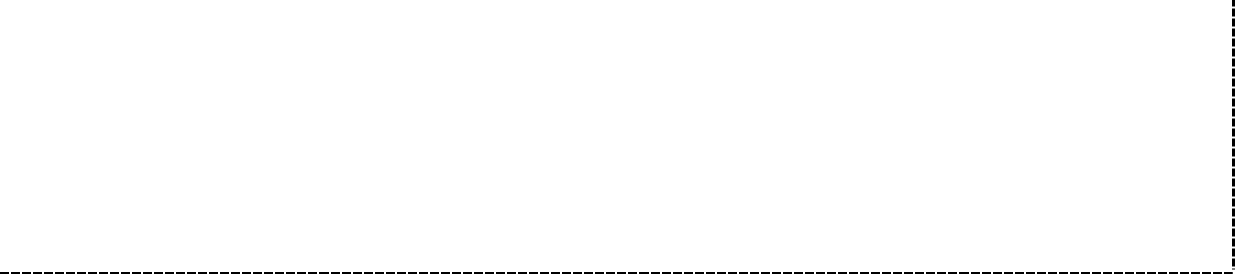 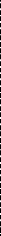 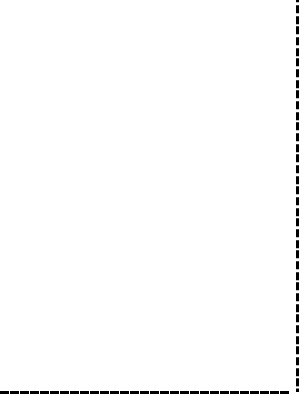 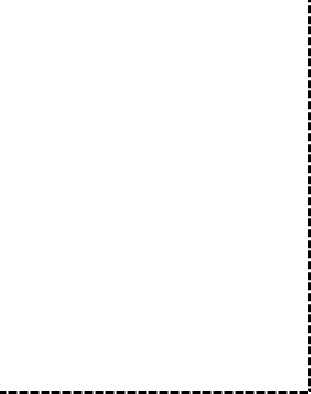 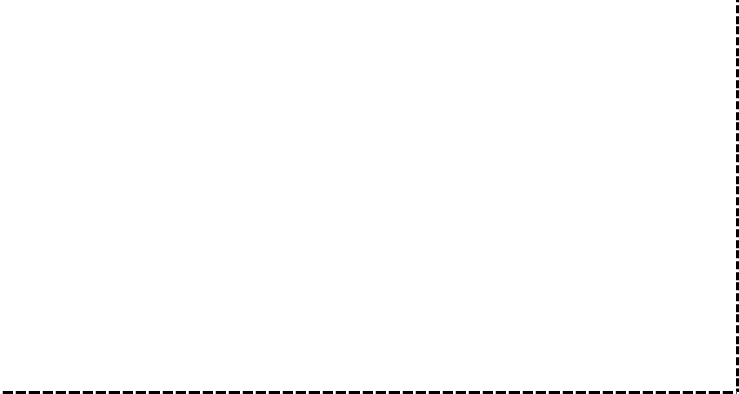 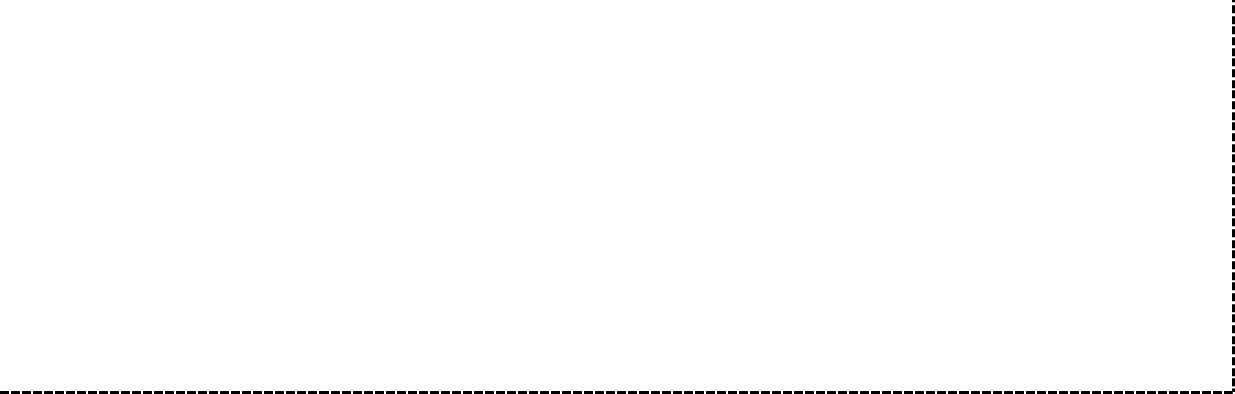 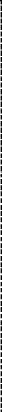 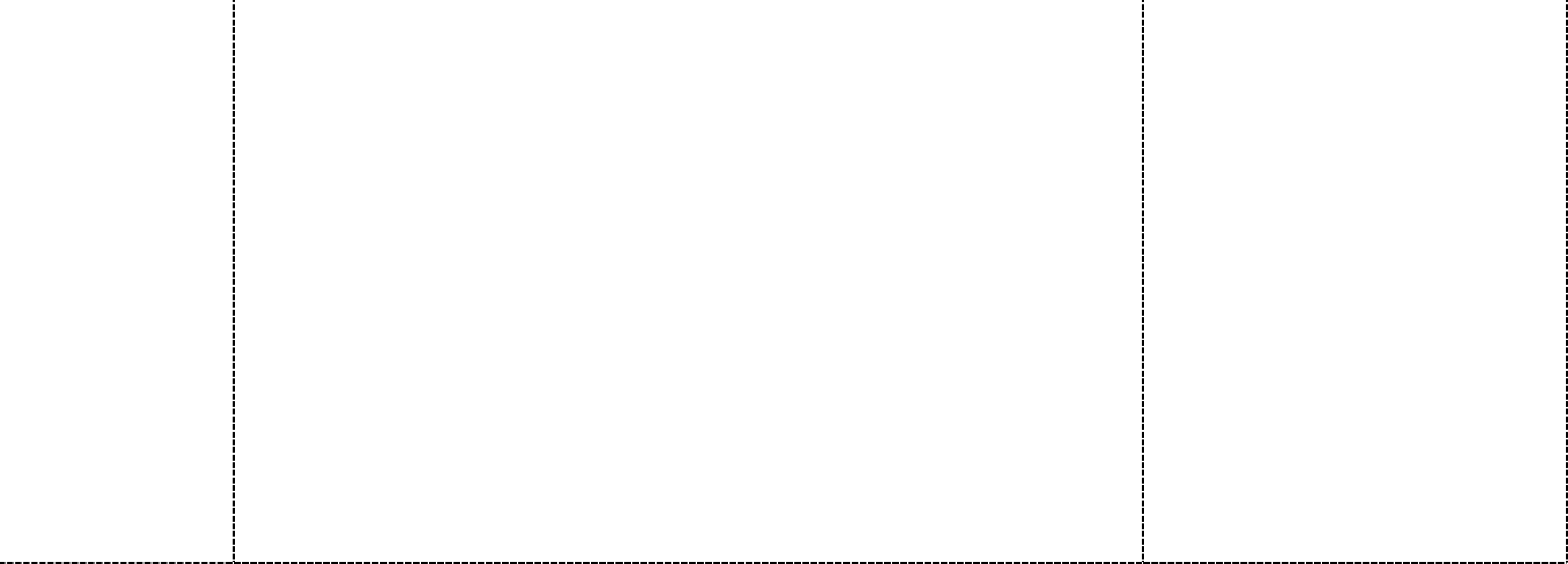 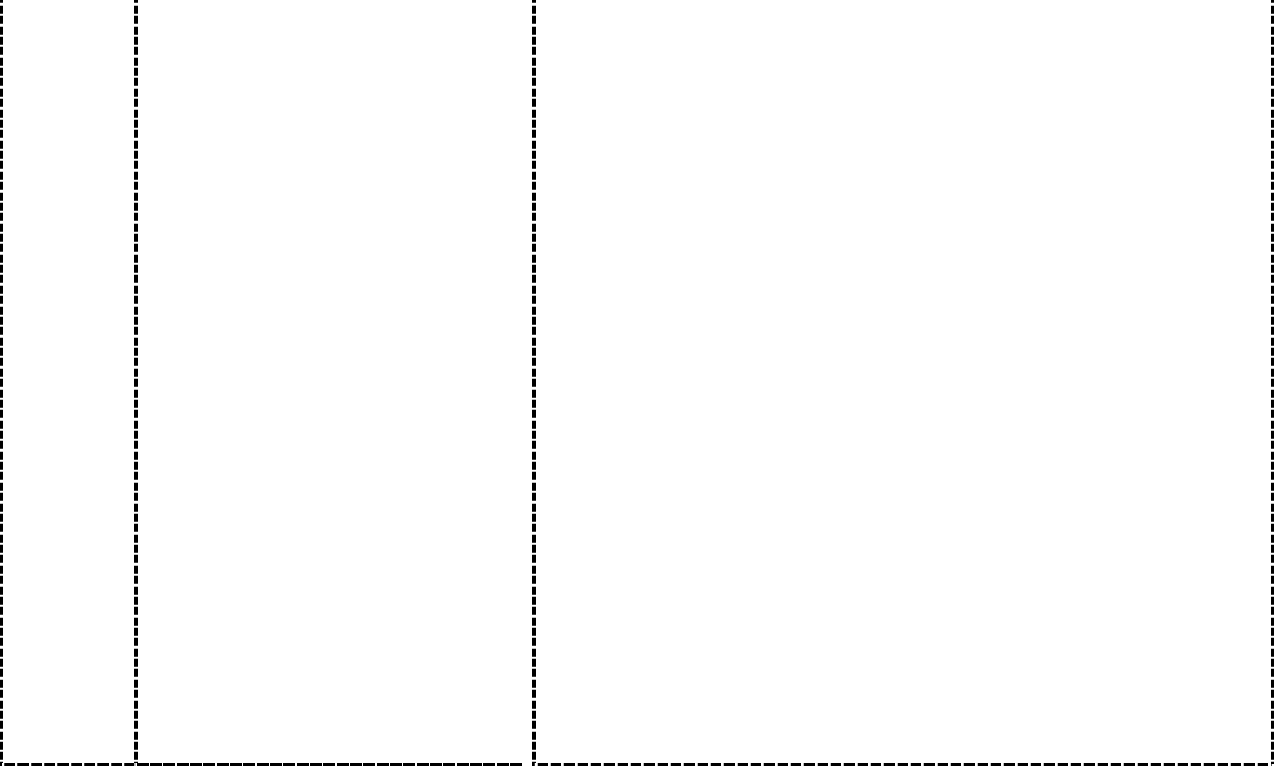 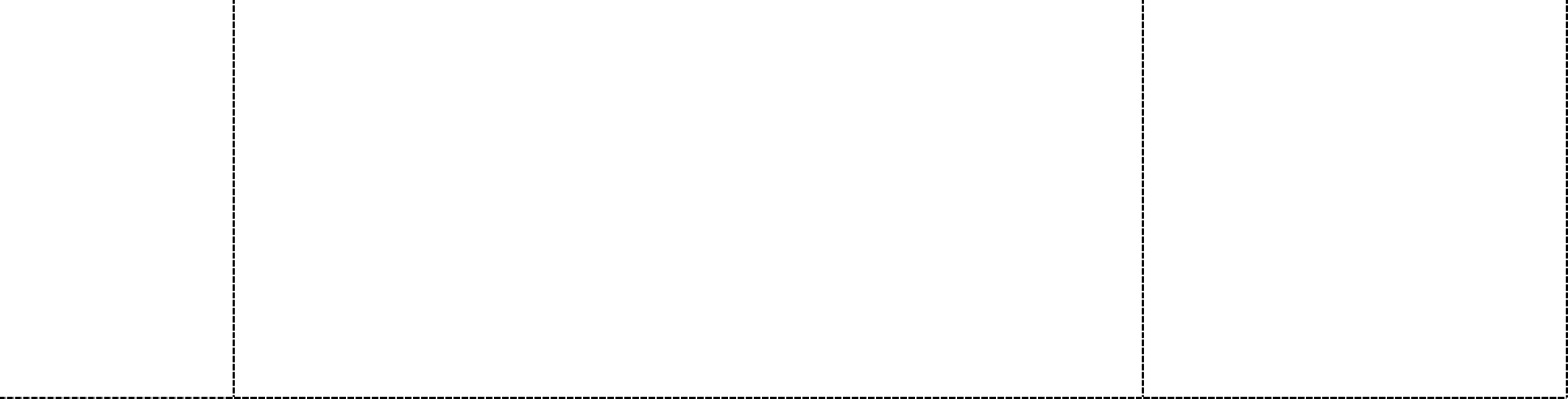 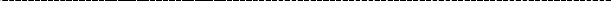 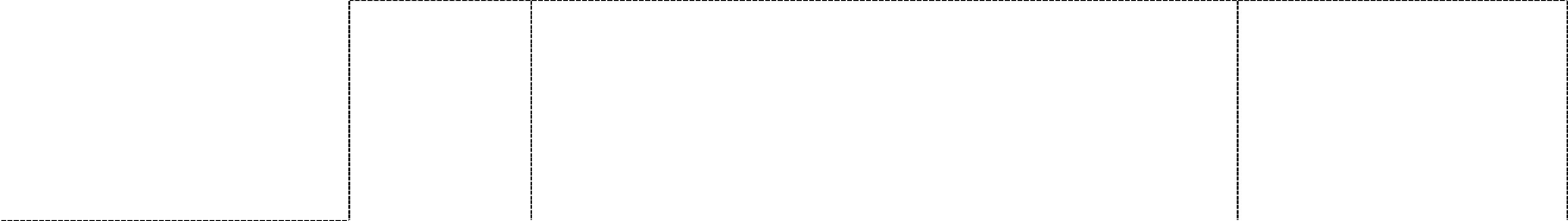 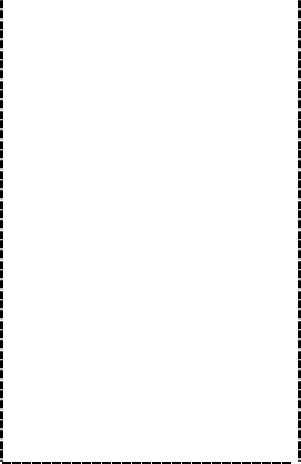 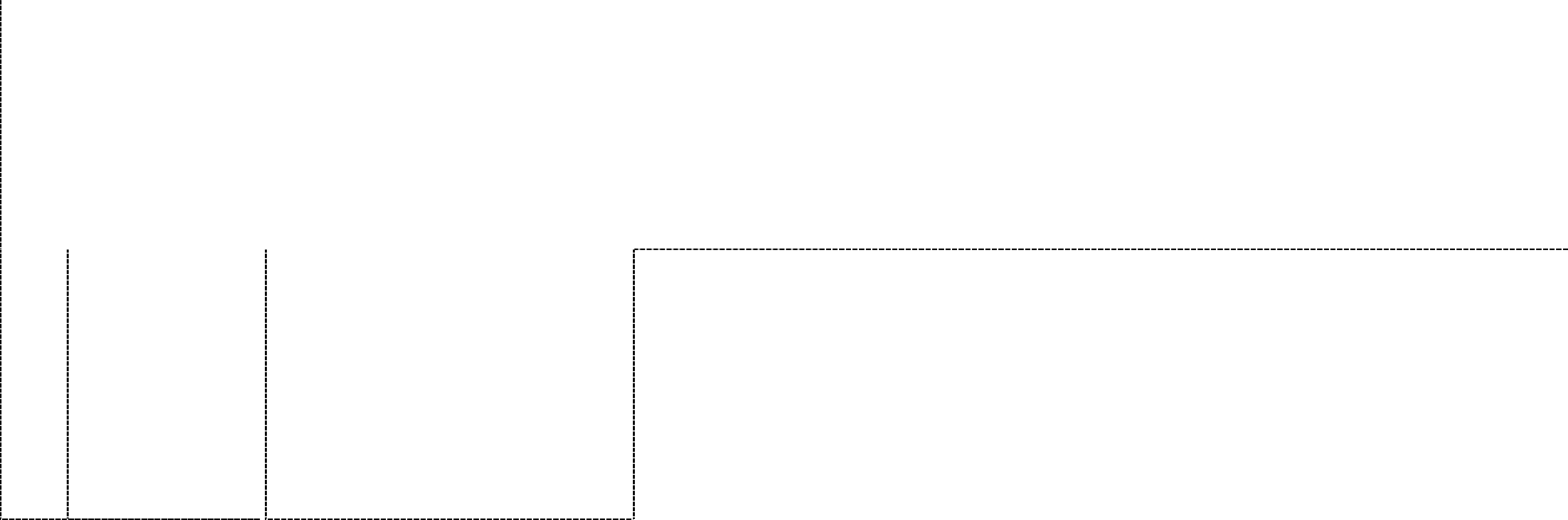 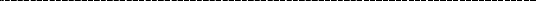 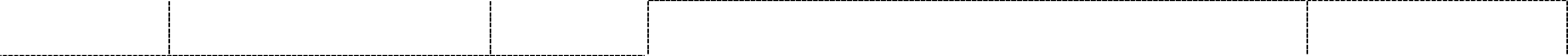 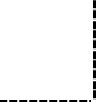 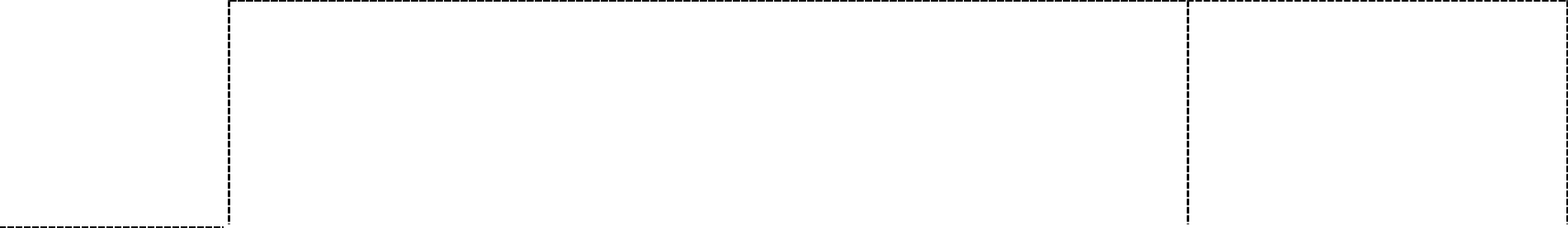 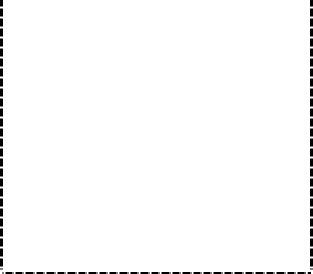 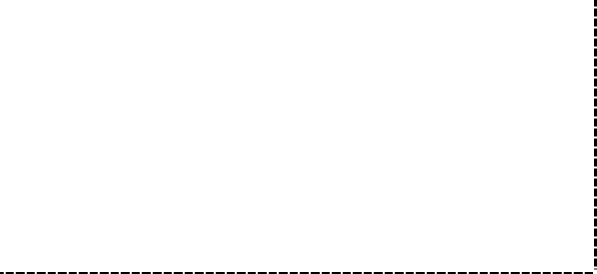 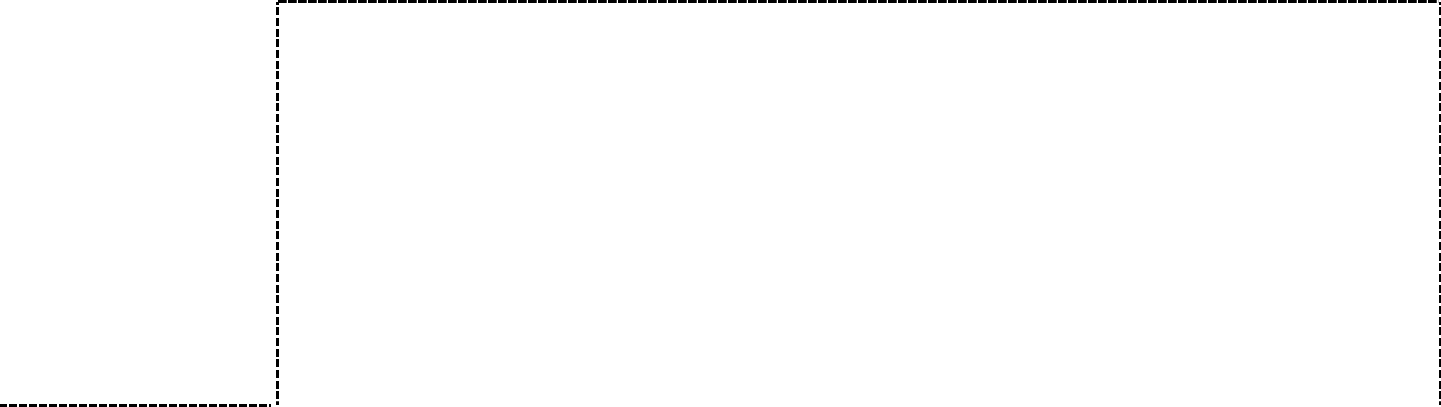 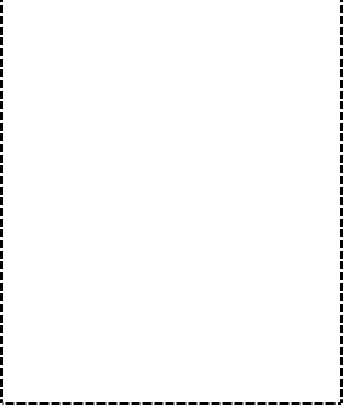 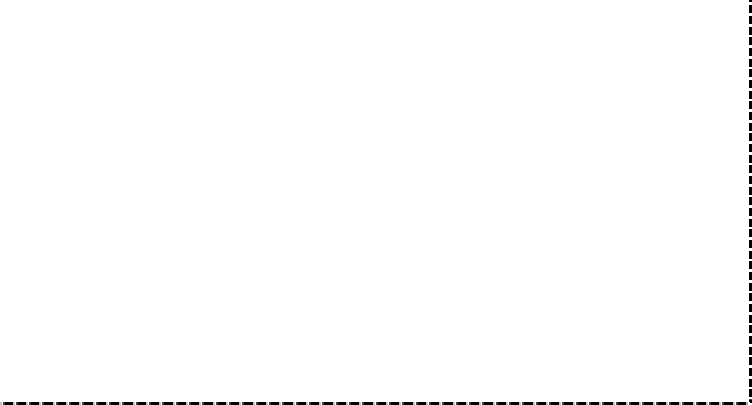 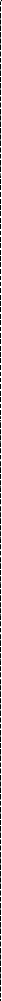 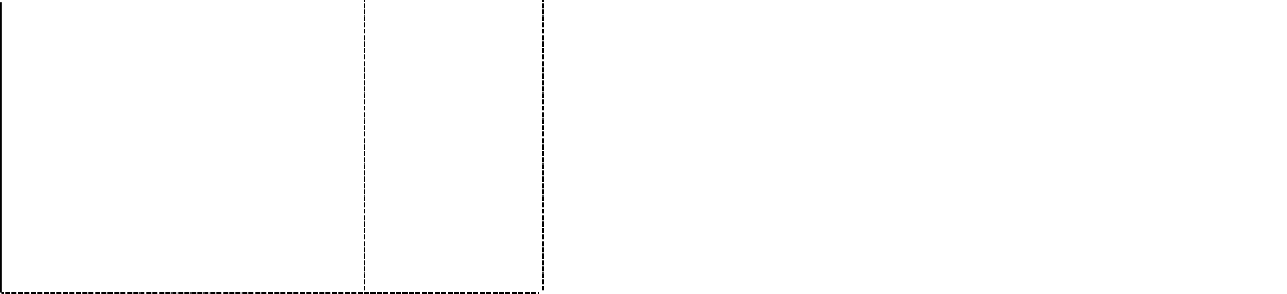 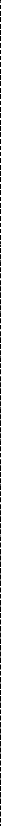 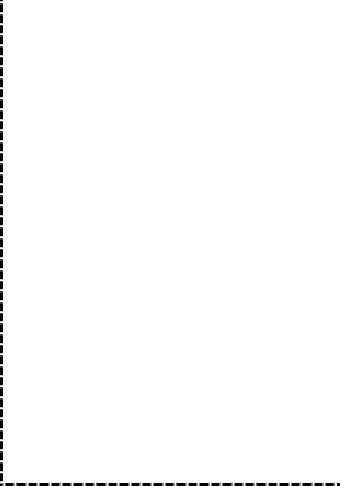 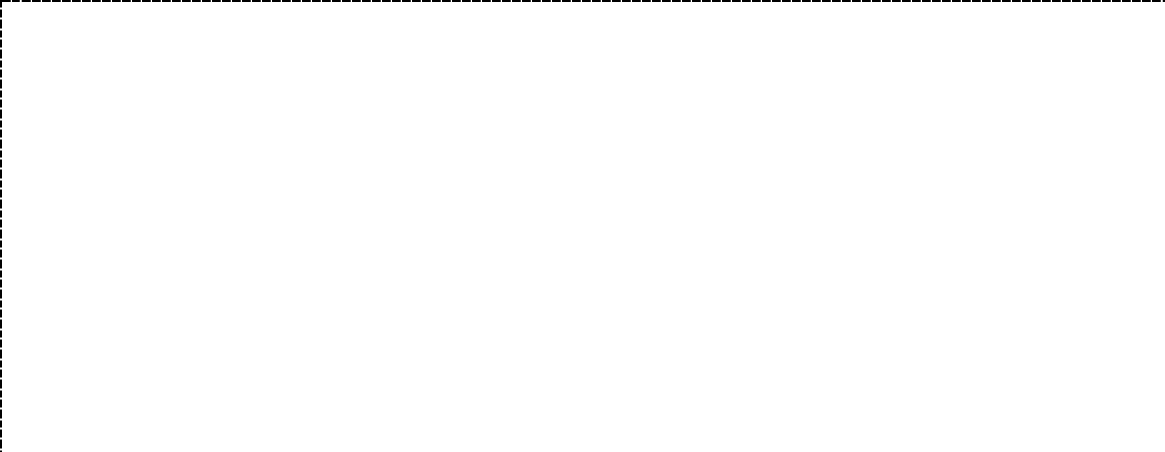 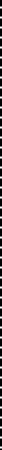 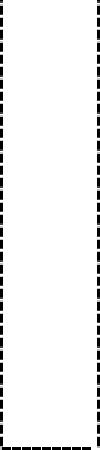 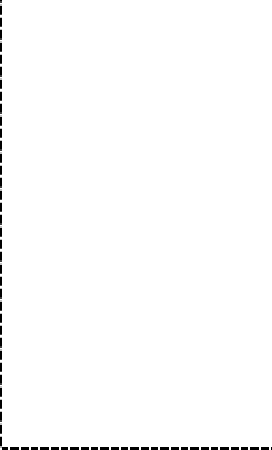 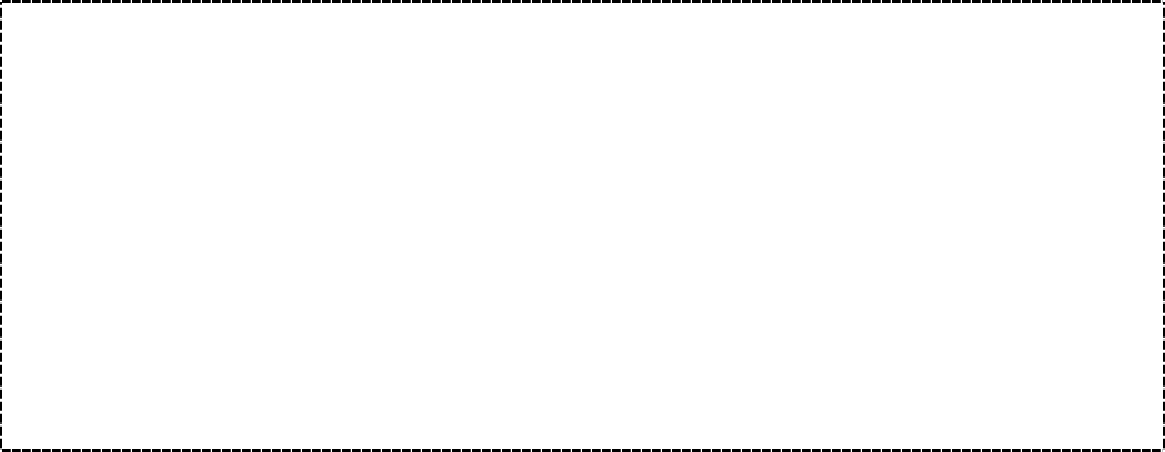 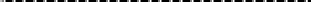 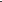 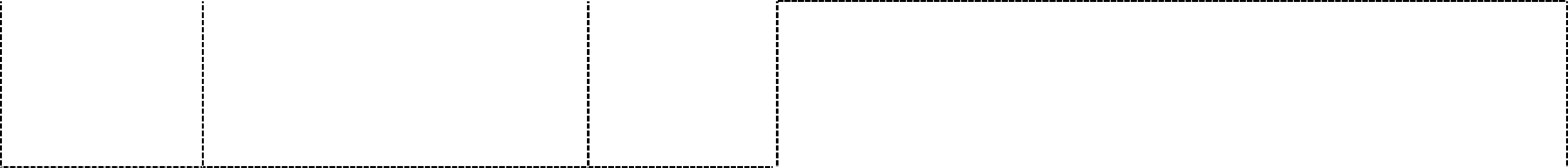 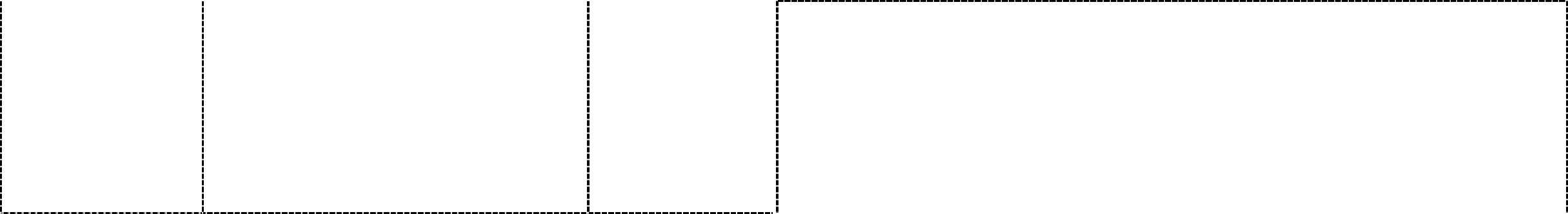 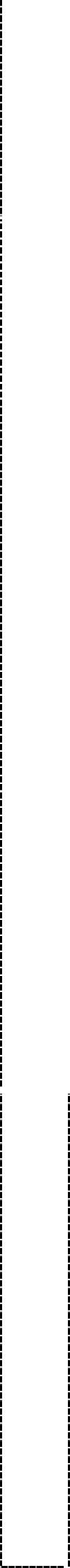 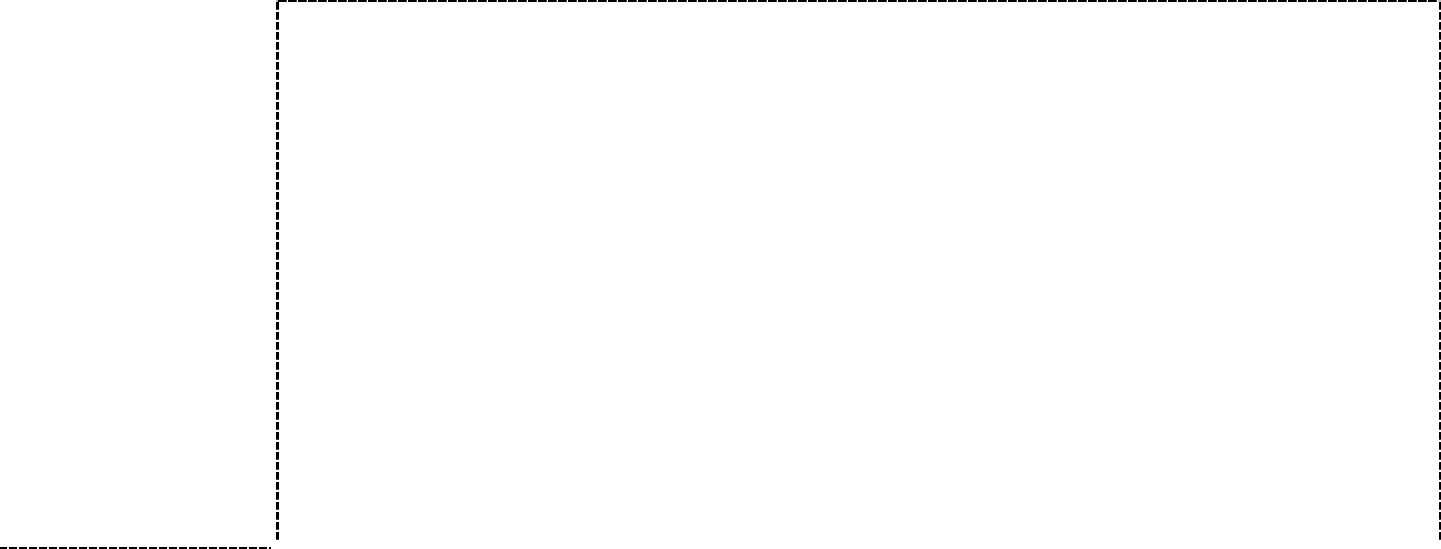 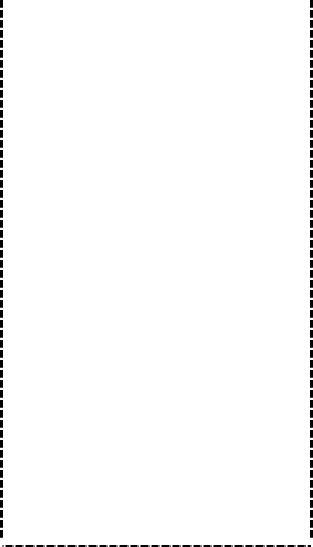 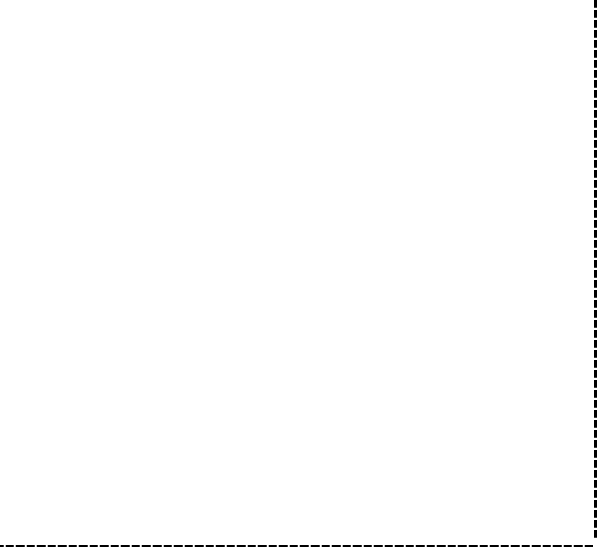 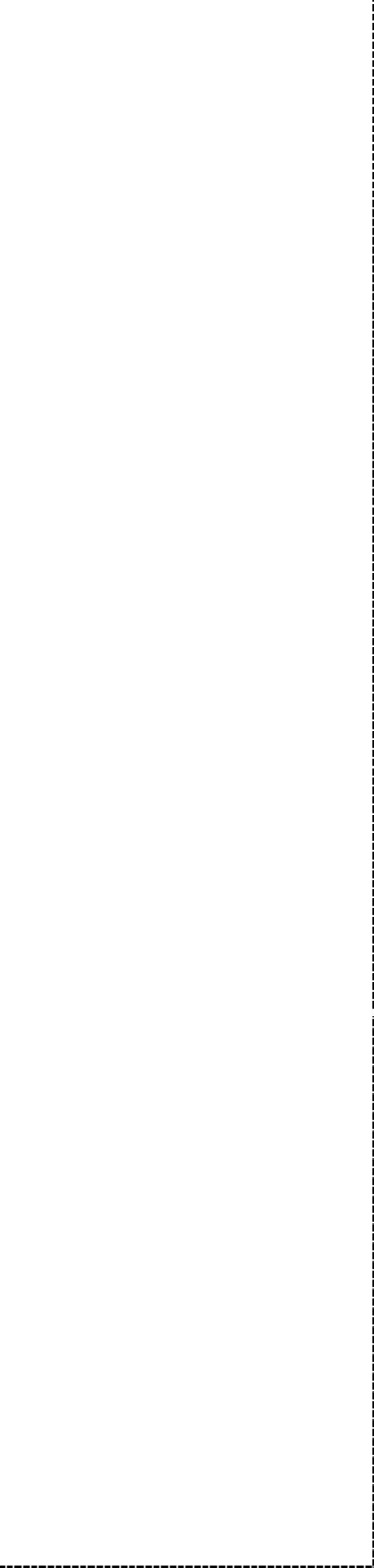 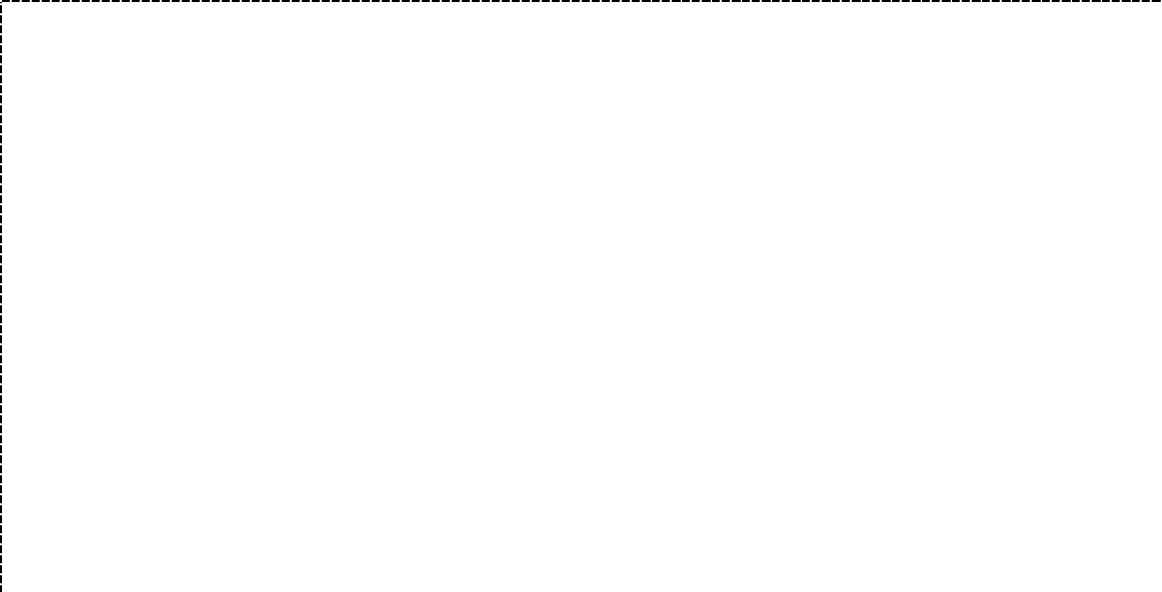 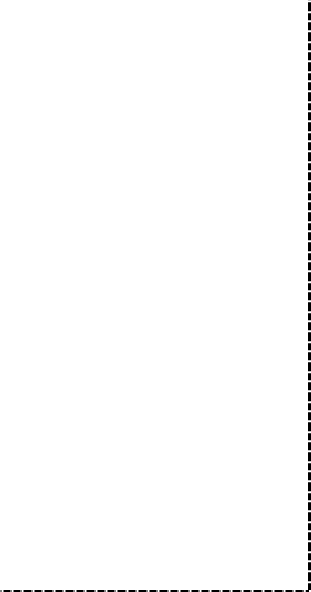 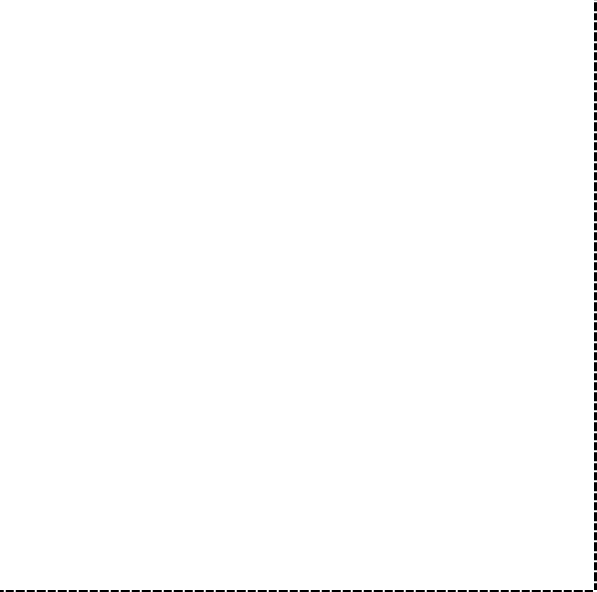 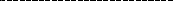 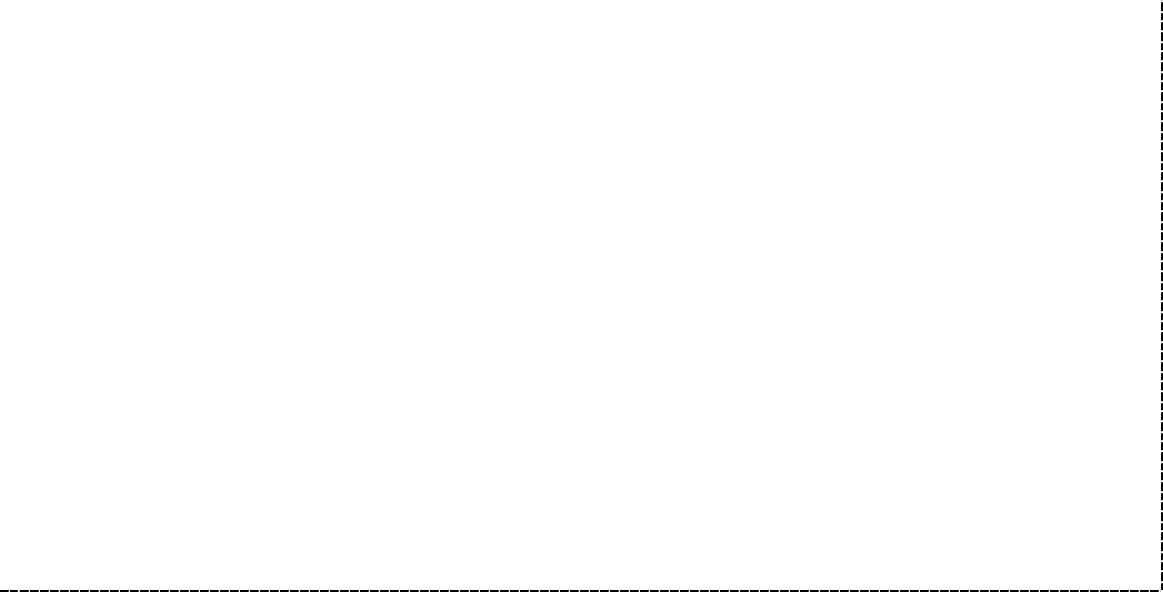 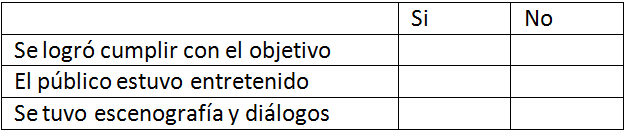 Cívica y ética en dialogoArtesFormación cívica y éticaMatemáticasLengua maternaValora el ejercicio de liber- tades de expresión, conciencia, asociación y respeta el ejerci- cio de las libertades de otras personasOpina sobre el proceso y los resultados obtenidos ante público en relación con la presentación.Valora el ejercicio de libertades de expresión, conciencia, asociación y respeta el ejercicio de las libertades de otras personas, en el marco del respeto a la dignidad y los derechos Cálculo del tanto por ciento de cantidades mediante diversos procedimientos (aplicación de la correspondencia “por cada 100, n”, aplicación de una fracción común o decimal, uso de 10%como base).Comprende e interpreta reportajes. Emplea notas que sirvan de guía para la escritura de textos propios, refiriendo los datos de las fuentes consultadas.Ejerciendo mis libertades: Pienso, me informo y opinoEvalu-acción ycolabor- acciónEjerzo mis libertades en lavida cotidianaCálculo del tanto por ciento en situaciones de compra y venta IIElaboración de un reportajeElabora un cartel relacionado con el tema “Me informo sobre mis derechos para practicarlos con respeto y dignidad hacia los demás”Puedes agregar frases e ilustraciones para complementar tu trabajo.Contesta la siguiente rubrica basada en tu obra de teatro.Responde en tu cuaderno las siguientes preguntas:¿Por qué es importante respetar los derechos de los demás?¿Ha observado alguna vez que se violente los derechos de alguna persona?¿Cómo puedo ejercer mi libertad en la vida diaria sin afectar a otros?¿Qué pasaría si no tuviéramos libertad de expresión?Para calcular el porcentaje de una cantidad se multiplica dicha cantidad por el porcentaje y se divide por 100.El 20% de 50 = (50 x 20) / 100 = 10Veamos unos ejemplos:Calcula en tu cuaderno los siguientes porcentajes: El 30% de 40:El 5% de 70:El 17% de 150:Elaborar el reportaje de tu comunidad tomando en cuenta los siguientes puntos:Incluya temas y subtemas.*Se usan mayúsculas al inicio de los párrafos o nombres propios, los acentos y puntuación deben ser adecuados.*Incluya al final una bibliografía o lista de referencias. Estos datos aparecerán completos y deben presentarse de la siguiente manera: autor, titulo (en cursiva o subrayado), ciudad, editorial y año de edición.*Contenga imágenes que ilustren el tema del que se está hablando.Nota puedes tomar como ejemplo la estructura del reportaje de las páginas 44 y 45 de tu libro de texto.SEGUIMIENTO Y RETROALIMENTACIÓNEnvía evidencias de tus trabajos al whatsApp de tu maestro (a)NOTA: no olvides ponerle la fecha a cada trabajo y tú nombre en la parte de arriba.ASIGNATURAMatemáticasAPRENDIZAJE ESPERADOCálculo del tanto por ciento dePROGRAMA DE TVCálculo del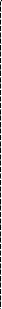 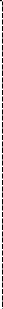 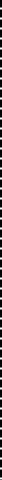 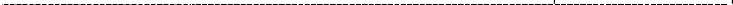 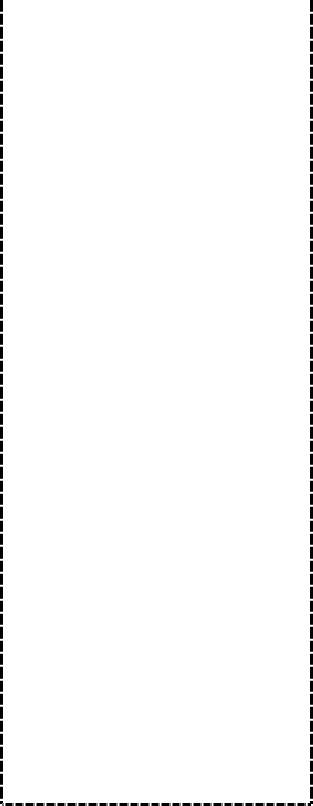 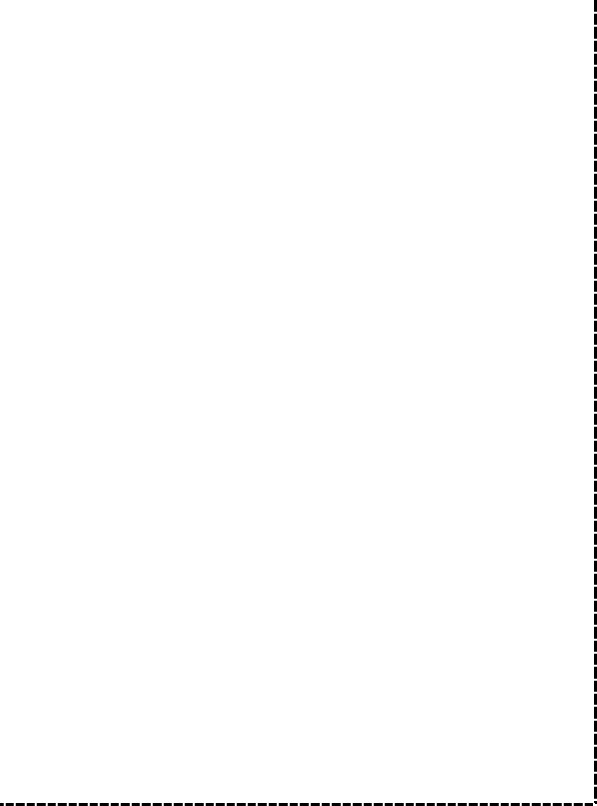 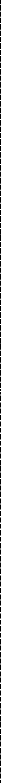 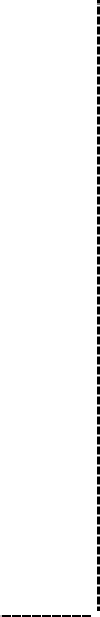 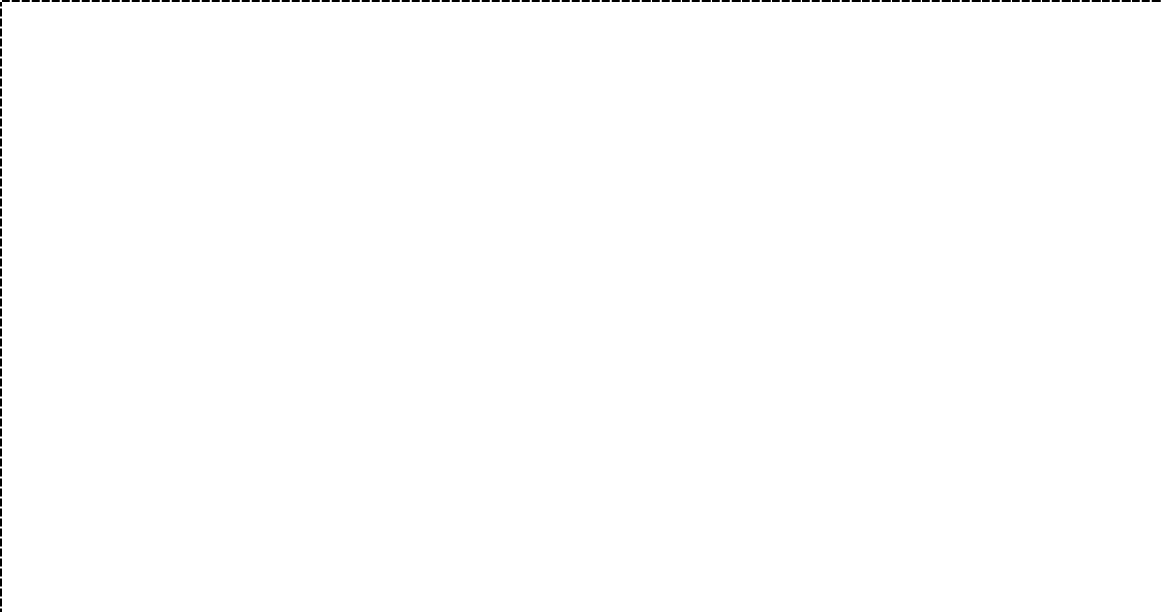 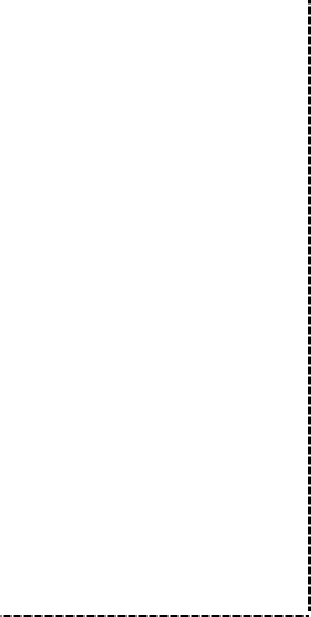 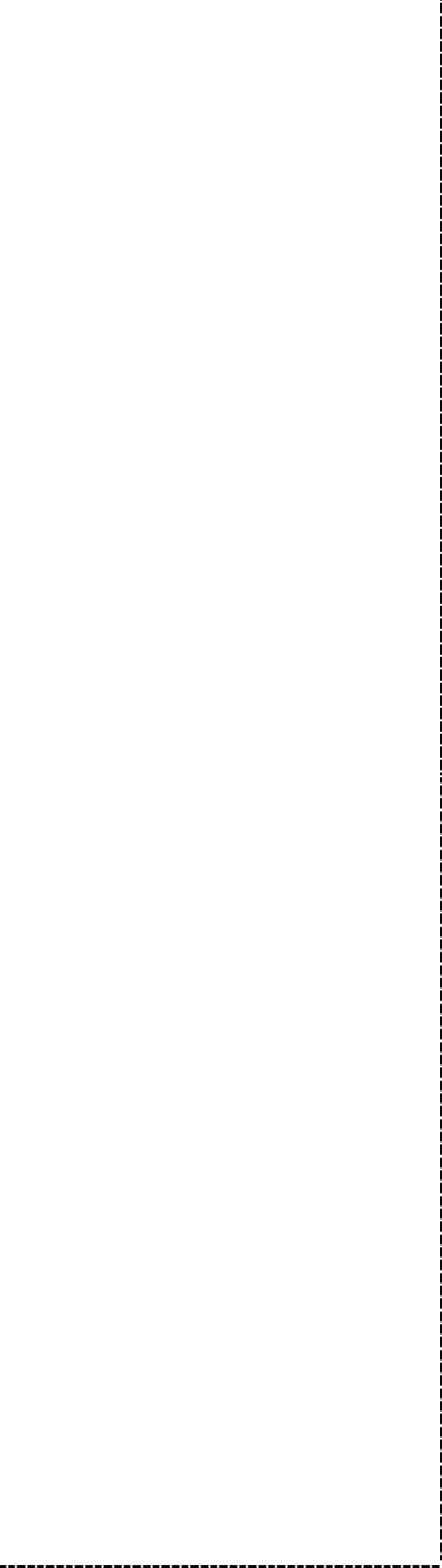 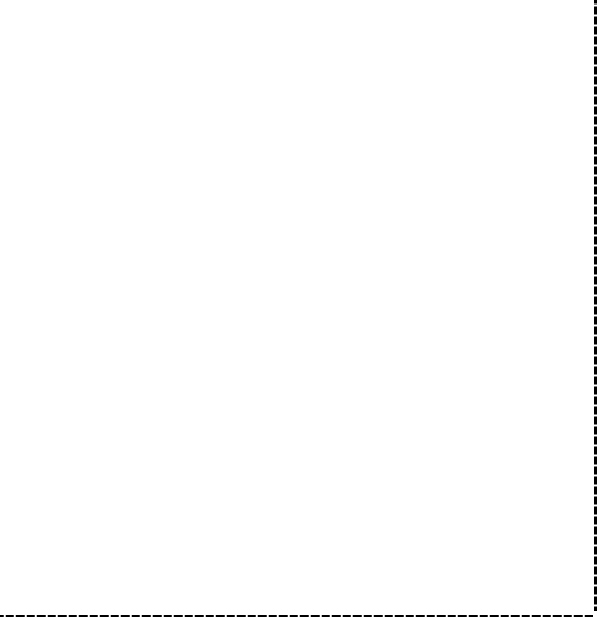 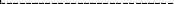 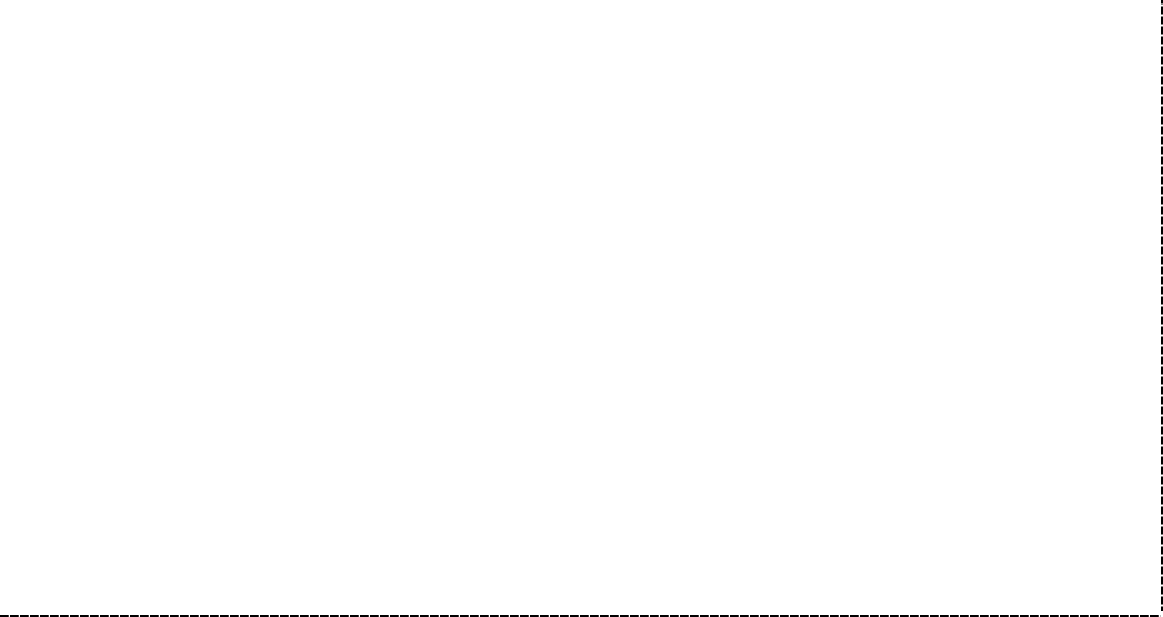 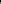 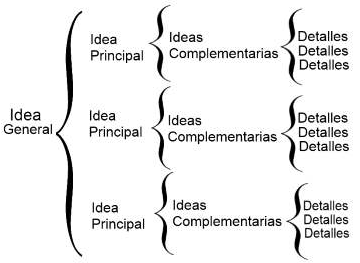 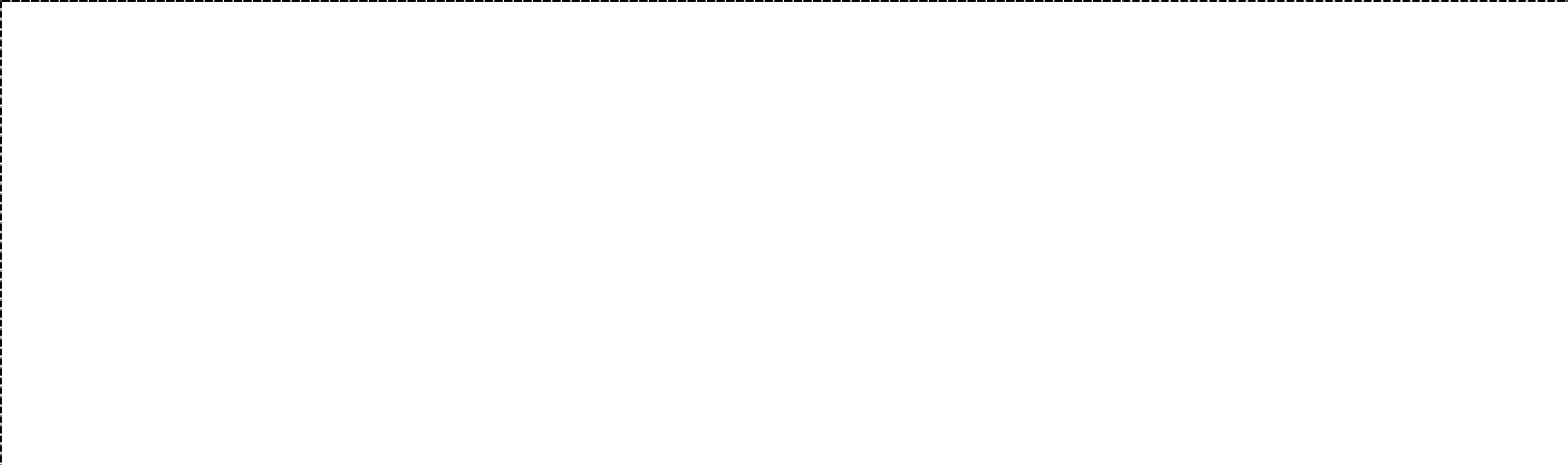 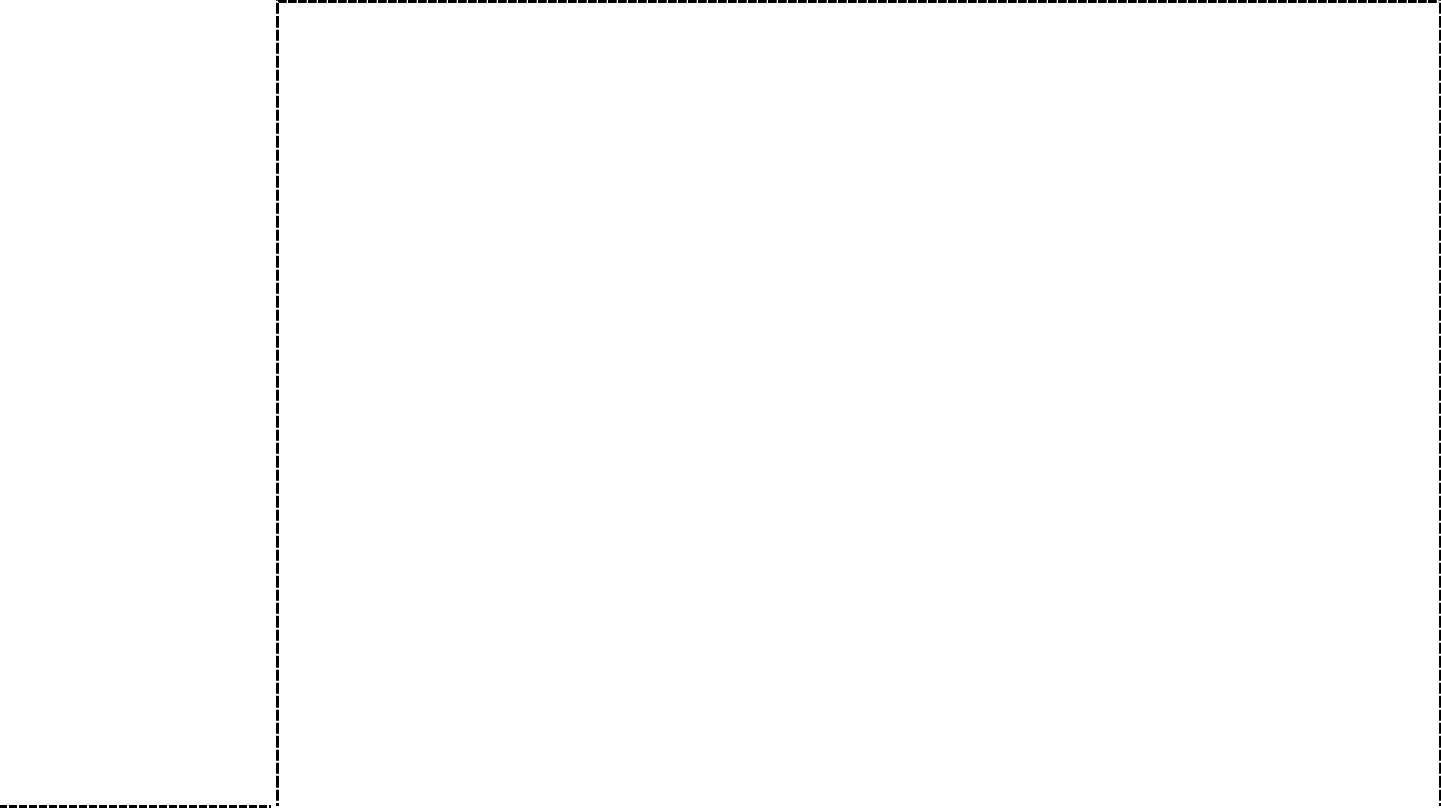 ACTIVIDADES		SEGUIMIENTO Y RETROALIMENTACIÓNFelipe realizo una venta de bazar con distintos artículos, los cualescantidades mediante diversos procedimientos(aplicación de la correspondencia “por cada 100, n”, aplicación de una fracción común o decimal, uso de 10%como base).Geografía	Reconoce implicacionesnaturales, sociales, culturales y económicas del crecimiento urbano en el mundo.tanto por ciento en situaciones de compra y venta IIIDiferencias entre el campoy la ciudadpor el buen fin tienen un descuento diverso. Completa la siguiente tabla en tu cuaderno:Realiza el siguiente cuadro según las características del campo y la ciudad:Envía evidencias de tus trabajos al whatsApp de tu maestro (a).NOTA: no olvides ponerle la fecha a cada trabajo y tú nombre en la parte de arriba.Lengua maternaAprender a organizar y seleccionar información para su difusión.El día de muertosRealiza la actividad de la página 87 de tu libro de texto. Investiga en periódicos, revistas, internet o algún otro medio disponible toda la información sobre el tradicional día de muertos que se celebra en nuestro país el día 2 de noviembre, recopila la información, selecciona la más relevante y elabora un organizador grafico para su simplificación en el orden de importancia.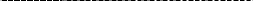 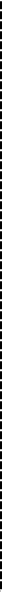 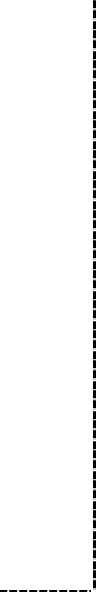 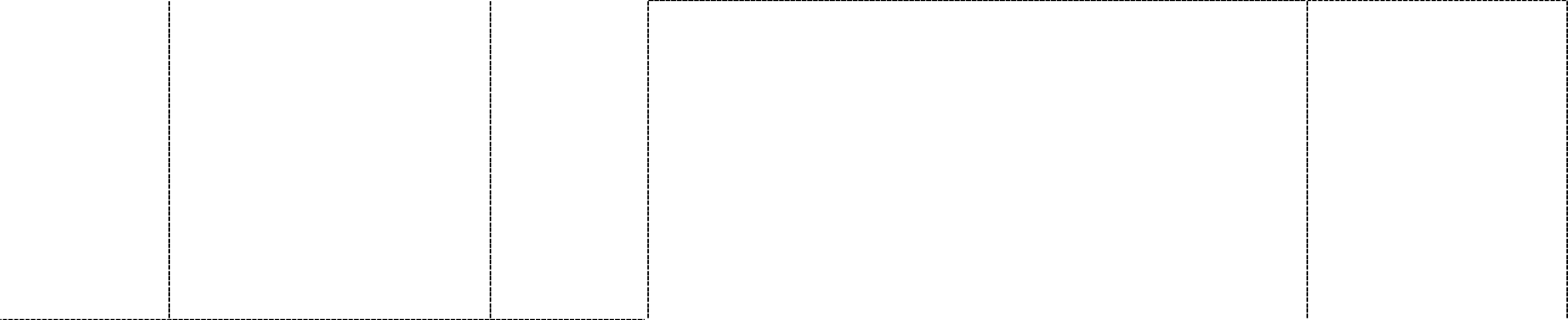 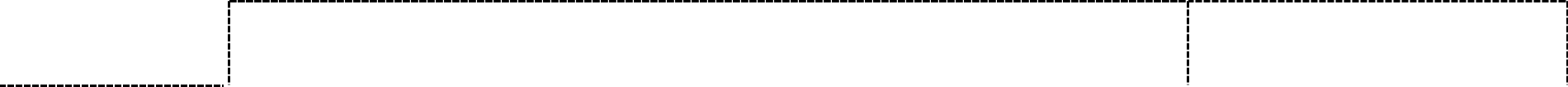 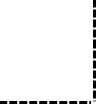 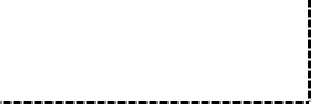 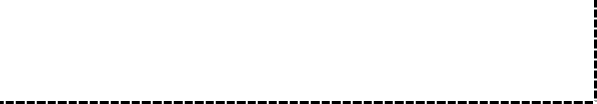 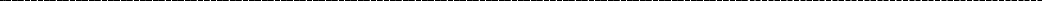 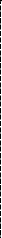 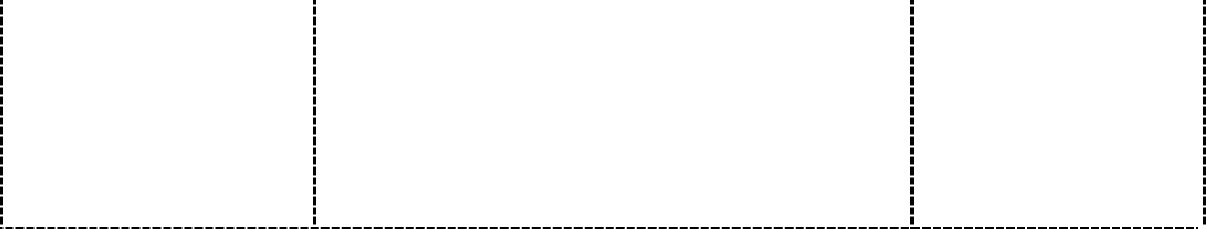 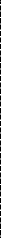 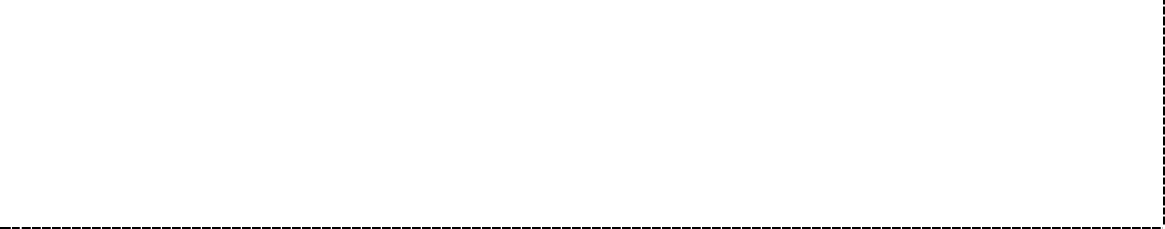 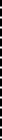 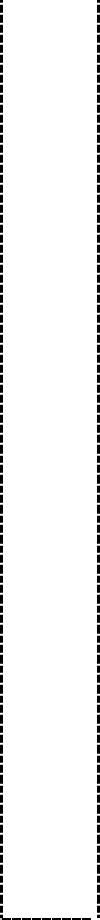 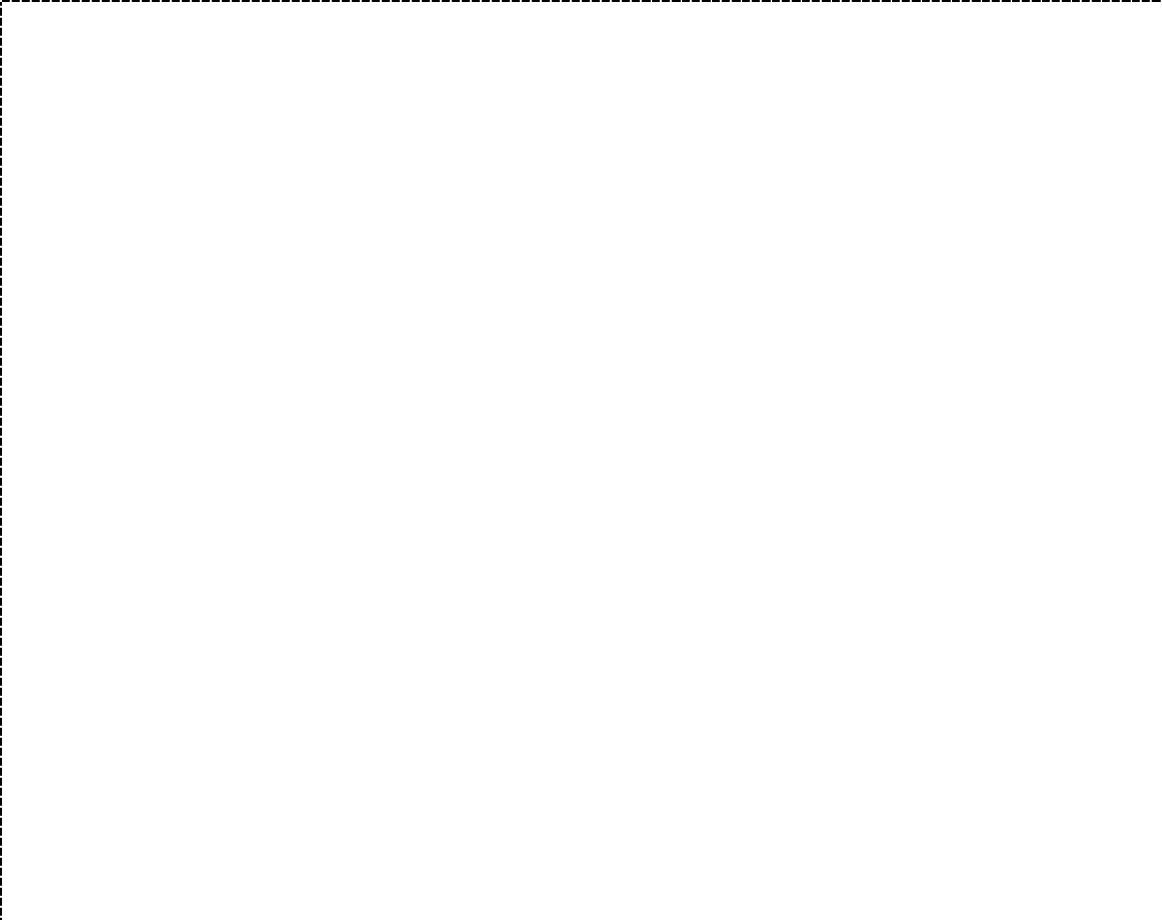 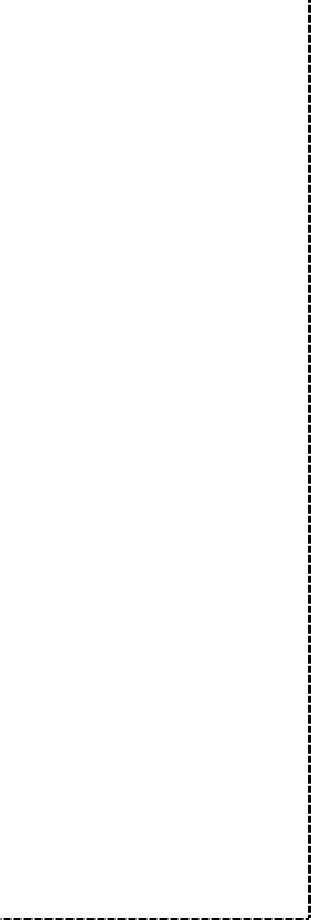 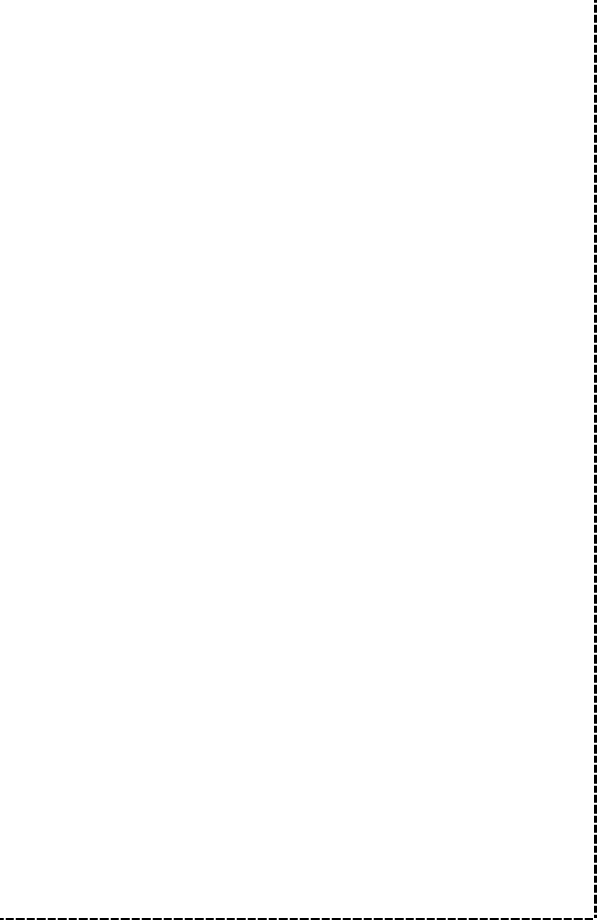 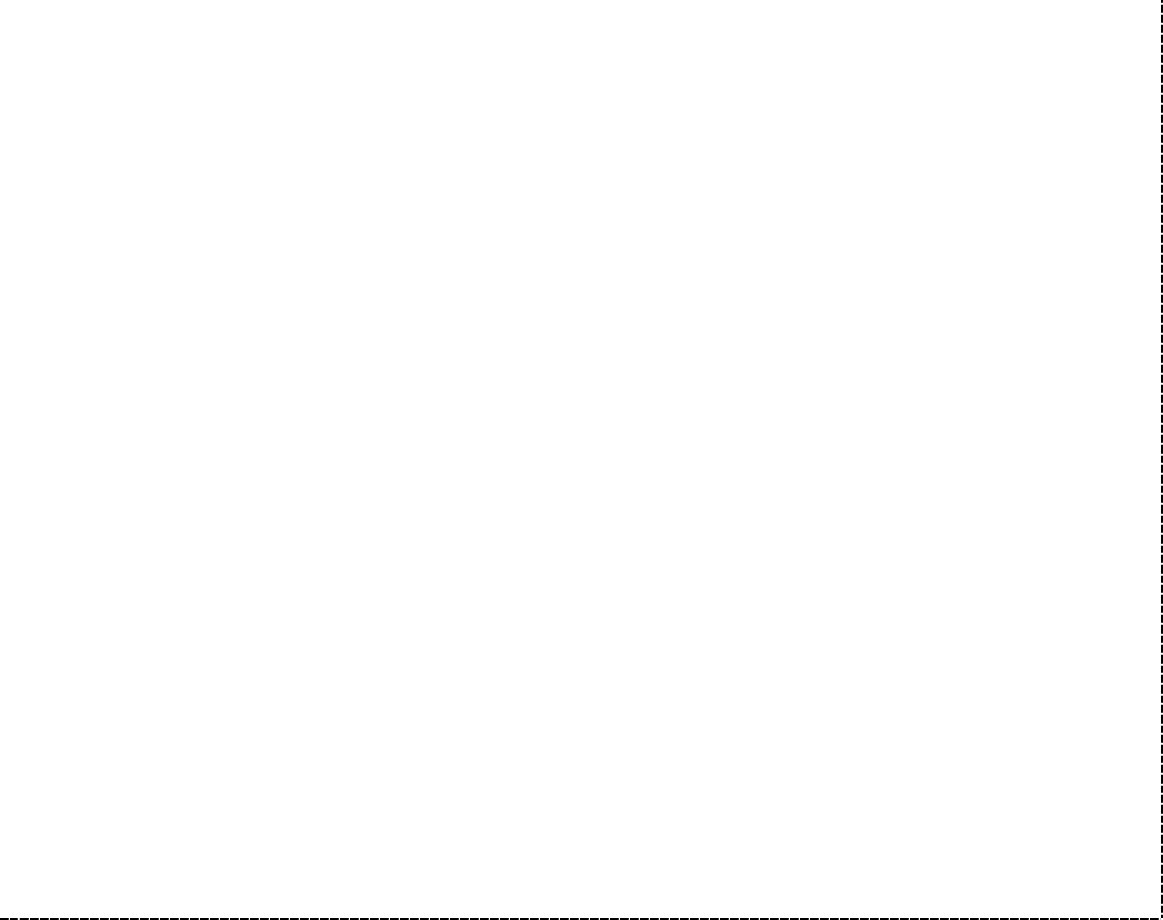 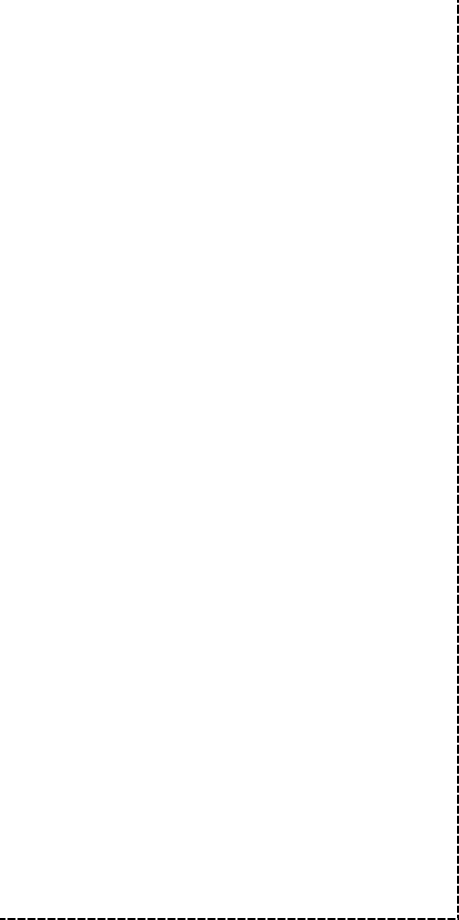 NOTA: es importante que veas las clases por la televisión diariamente para poder realizar tus actividades.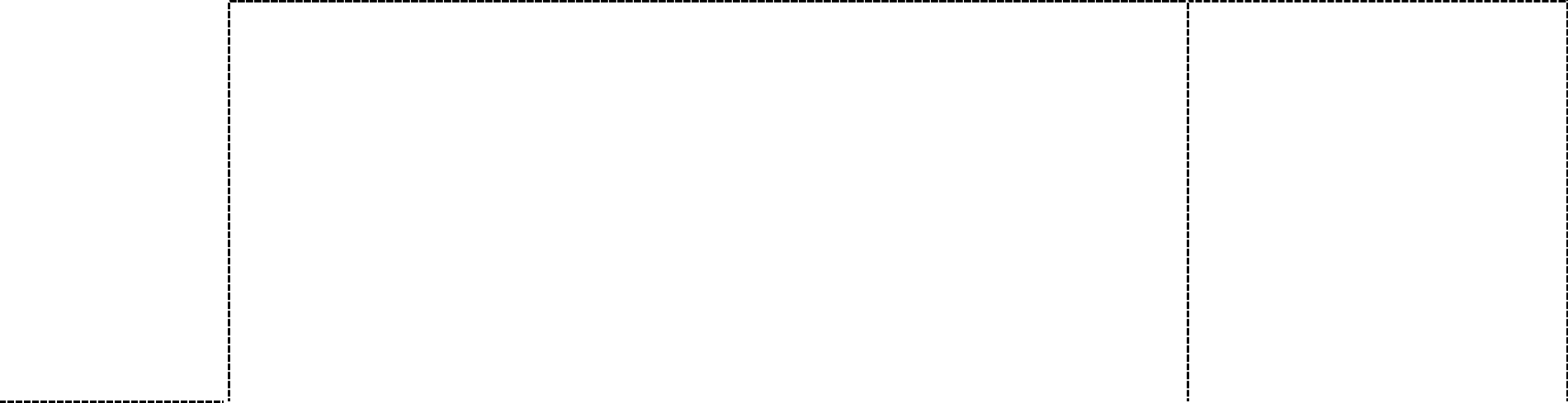 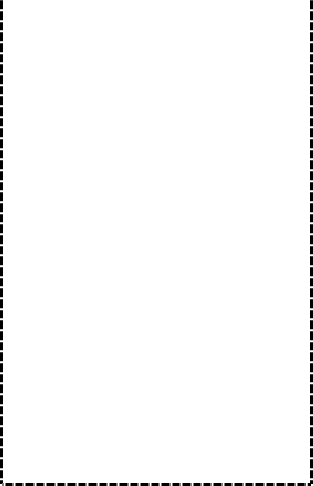 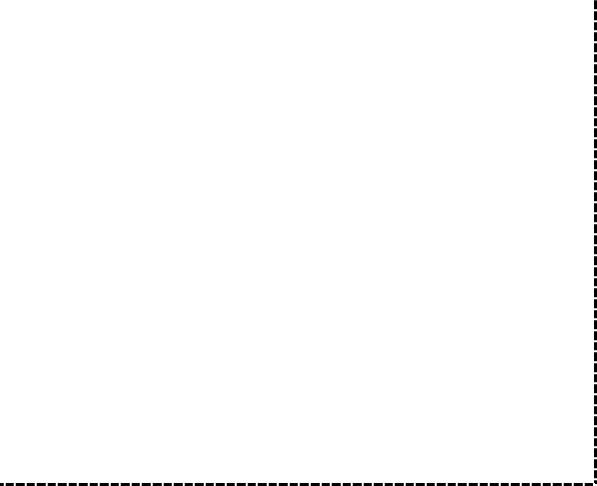 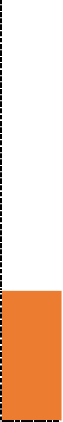 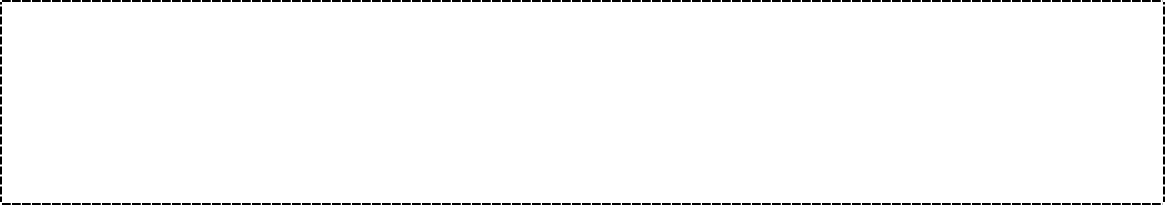 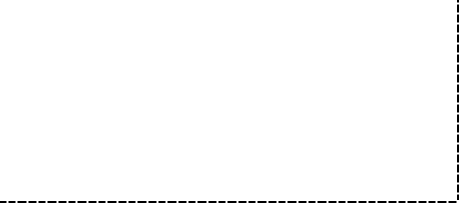 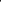 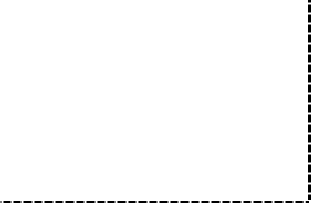 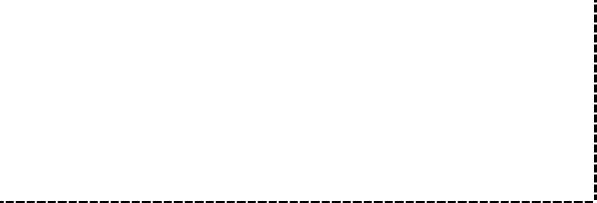 ASIGNATURAAPRENDIZAJE ESPERADOPROGRAMA DE TVACTIVIDADESSEGUIMIENTO Y RETROALIMENTACIÓNVida SaludableArgumenta acerca de la influencia de la publicidad en sus hábitos de consumo de alimentos procesados y bebidas azucaradas.El arte de alimentarseObserva la publicidad de tres productos con los que cuentes o consuman en casa y responde en tu cuaderno:¿Cómo afecta la publicidad para comprar ese producto?¿Consideras que en la publicidad o etiquetados te dicen realmente lo que contiene el producto?¿Cómo consideras que deberías ser la publicidad realmente?Envía evidencias de tus trabajos al whatsApp de tu maestro (a)NOTA: no olvides ponerle la fecha a cada trabajo y tú nombre en la parte de arriba.Educación SocioemocionalSe involucra en acciones para brindar apoyo a personas o grupos que han sufrido exclusión o discriminación, y manifiesta emociones positivas asociadas a dichas acciones de apoyo.¡Que nadie se quede Fuera!Realiza en tu cuaderno un pequeño cartel en donde representes la inclusión hacia las personas con alguna discapacidad o algún rezago social.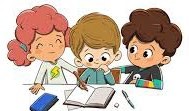 Envía evidencias de tus trabajos al whatsApp de tu maestro (a)NOTA: no olvides ponerle la fecha a cada trabajo y tú nombre en la parte de arriba.LUNESRealiza en tu cuaderno un pequeño cartel en donde representes la inclusión hacia las personas con alguna discapacidad o algún rezago social.LUNESLengua maternaSelecciona información relevante de diversas fuentes para elaborar un reportajeCaracterísticas del reportaje y de tu localidadLas notas de una investigación suelen elaborarse en fichas de trabajo. Estas son tarjetas de cartulina o papel bond tamaño media carta que contienen los datos de la obra, como se muestra en la siguiente imagen.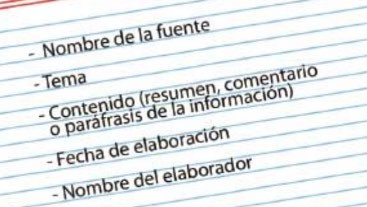 Investiga datos relevantes acerca de tu comunidad en revistas, periódicos, internet o algún otro medio disponible y elabora tres fichas de trabajo como las del ejemplo anterior con lainformación investigada.HistoriaIdentifica características de las ciudades-Estado, el origen del concepto “democracia” y la importancia de la civilización helenística en la difusión de la culturaLa Grecia ClásicaLee los temas “La democracia griega y la civilización helenística” de la página 44 y 45 de tu libro de texto y completa el cuadro en tu cuaderno con la información más relevante.TEMA	CUANDO SURGE	CARACTERISTICAS PRINCIPALESDEMOCRACIA GRIEGA CIVILIZACIONHELENISTICAGeografíaAnaliza tendencias y retos del crecimiento, la composición y la distribución de la población mundial.Mayor y menor densidad poblacional en el mundoInvestiga en tu diccionario, internet o en algún otro medio disponible que significa la palabra densidad y escribe su significado.Responde las siguientes preguntas en tu cuaderno:¿Qué pasaría si en tu localidad existiera una mayor densidad de población?¿Qué retos implica vivir en una comunidad con muchos habitantes?¿Qué diferencia de vida existe en una comunidad, ciudad o país con menor densidad poblacional y uno con mayor densidadpoblacional?ASIGNATURAAPRENDIZAJE ESPERADOPROGRAMA DE TVACTIVIDADESSEGUIMIENTO Y RETROALIMENTACIÓNEducación físicaDiseña estrategias al modificar los elementos básicos del juego en situaciones de iniciación deportiva, con la intención de adaptarse a los cambios en lalógica interna de cada unaSolucionando desafíosJuega con los integrantes de tu familia a “adivina el animal” Deberás seleccionar un animal que te guste, posteriormente actuaras como el sin hablar, mientras que tus familiares intentan adivinar de que animal se trata.Envía evidencias de tus trabajos al whatsApp de tu maestro (a)NOTA: no olvides ponerle la fecha a cada trabajo y tú nombre en la parte de arriba.MatemáticasCálculo del tanto por ciento de cantidades mediante diversos procedimientos (aplicación de la correspondencia “por cada 100, n”, aplicación de una fracción común o decimal, uso de 10% como base)Cálculo del tanto por cientoen situaciones de compra y venta IEmpeños “Los alumnos “cobra el 10% de interés mensual. Es decir, por cada 100 paga solo $10. Calcula el interés mensual a pagarCANTIDAD	INTERES100500100015002000Envía evidencias de tus trabajos al whatsApp de tu maestro (a)NOTA: no olvides ponerle la fecha a cada trabajo y tú nombre en la parte de arriba.Ciencias naturalesExplica que los seres vivos y el medio natural han cambiado a través del tiempo, y la importancia de los fósiles en la reconstrucción de la vida en el pasadoEl estudio de los fósilesLee el tema “cambios en los seres vivos y procesos de extinción” en las páginas54,55 y 56 de tu libro de texto y responde las siguientes preguntas en tu cuaderno:¿Quién propuso que la corteza terrestre había llegado a su forma actual mediante cambios constantes?¿De qué se recubren los organismos para su preservación?¿A qué se le llama fósiles?¿Cuántos años de antigüedad deben de tener los organismos para ser considerados fósiles?¿Qué es un trilobites?MARTESExplica que los seres vivos y el medio natural han cambiado a través del tiempo, y la importancia de los fósiles en la reconstrucción de la vida en el pasadoLee el tema “cambios en los seres vivos y procesos de extinción” en las páginas54,55 y 56 de tu libro de texto y responde las siguientes preguntas en tu cuaderno:¿Quién propuso que la corteza terrestre había llegado a su forma actual mediante cambios constantes?¿De qué se recubren los organismos para su preservación?¿A qué se le llama fósiles?¿Cuántos años de antigüedad deben de tener los organismos para ser considerados fósiles?¿Qué es un trilobites?Lengua materna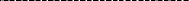 Comprende e interpreta reportajes.Emplea notas que sirvan de guía para laescritura de textos propios, refiriendo los datosde las fuentes consultadas.Temas y subtemas de nuestro reportajeRealiza un organizador grafico como el que se muestra a continuación y coloca los temas y subtemas de los que hablaras en tu reportaje acerca de tu comunidad, puedes analizar el reportaje de la página 44 y 45 para obtener una idea.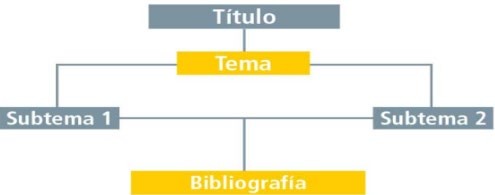 HistoriaIdentifica características de las ciudades Estado, el origen del concepto “democracia” y la importancia de la civilización helenística en la difusión de la cultura.La Grecia HelenísticaLee el texto la civilización helenística de la página 44 y 45 de tu libro de texto, y realiza un dibujo en tu cuaderno donde representes los rasgos más importantes de esta comunidad.Una vez concluido el dibujo responde en tu cuaderno:¿Por qué la civilización helenística fue un importante promotor de cultura?¿En qué crees que beneficia que en una comunidad se cuenten con diversos idiomas o lenguas?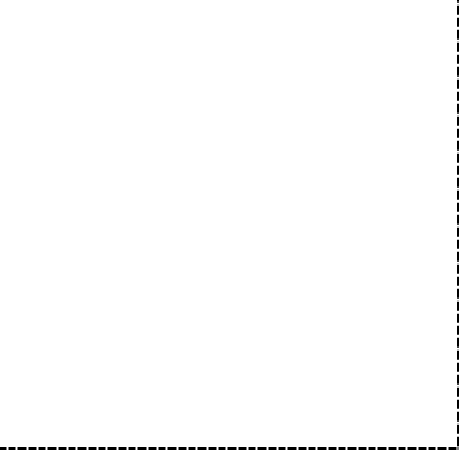 ARTICULOPRECIODESCUENTOPRECIOREBAJADOLICUADORA$300%10270ESTUFA$1200%30TELEVISION$900%50SARTEN$200%40ZAPATOS$700%60Ciencias naturalesExplica que los seres vivos y el medio natural hancambiado a través del tiempo, y la importancia de los fósiles en la reconstrucción de la vida en el pasadoLos fósiles y la reconstrucción de la historia de la vida en la TierraSelecciona tres objetos con los que cuentes en casa puede ser (moneda, hueso, hoja de un árbol) posteriormente extiende un pedazo de plastilina y realiza una impresión de los objetos presionando suavemente.Esos moldes realizados con plastilina los puedes rellenar de yeso líquido, esperar que se seque y desmontarlo de la plastilina, de esta manera obtendrás tus fósiles.En dado caso de no contar con estos materiales puedes verter un poco de agua a la tierra de tu jardín, hasta que quede una pasta de lodo, ahí puedes realizar las impresiones de tus objetos presionando suavemente y retirando de la misma forma.ASIGNATURAAPRENDIZAJE ESPERADOPROGRAMADE TVACTIVIDADESSEGUIMIENTO Y RETROALIMENTACIÓNEnvía evidencias de tus trabajos al whatsApp de tu maestro (a)NOTA: no olvides ponerle la fecha a cada trabajo y tú nombre en la parte de arriba.Vida saludableParticipa en la promoción de hábitos de higiene ylimpieza para cuidar el medio ambiente, en el entornofamiliar, escolar y comunitario.La ruta de mis desechosEscribe tres sugerencias para implementar en el desecho de basura, con el cual ayudes a mantener una conciencia ecológica, la implementación del reciclaje y la mejora de la comunidad en donde vives.SEGUIMIENTO Y RETROALIMENTACIÓNEnvía evidencias de tus trabajos al whatsApp de tu maestro (a)NOTA: no olvides ponerle la fecha a cada trabajo y tú nombre en la parte de arriba.Ingles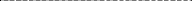 Describe el entorno inmediato como punto de referencia para desplazarse.We are lost!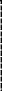 SEGUIMIENTO Y RETROALIMENTACIÓNEnvía evidencias de tus trabajos al whatsApp de tu maestro (a)NOTA: no olvides ponerle la fecha a cada trabajo y tú nombre en la parte de arriba.MatemáticasLectura de datos contenidos en tablas y gráficas circulares, para responder diversos cuestionamientos.Interpretación de una gráfica circularObserva la siguiente gráfica y responde las preguntas: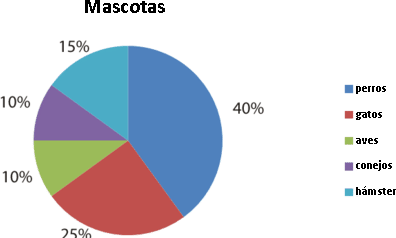 ¿Qué animal les gusta más a los niños?¿Qué animales quedaron empatados en los gustos de los niños?Resuelve el desafío #21 “¿Cuántas y de cuáles? De la páginas 39 y 40 de tu libro de texto.Resuelve el desafío #22¡Mmm…postres! De la páginas 41 y 42 de tu libro de texto.SEGUIMIENTO Y RETROALIMENTACIÓNEnvía evidencias de tus trabajos al whatsApp de tu maestro (a)NOTA: no olvides ponerle la fecha a cada trabajo y tú nombre en la parte de arriba.VIERNESObserva la siguiente gráfica y responde las preguntas:¿Qué animal les gusta más a los niños?¿Qué animales quedaron empatados en los gustos de los niños?Resuelve el desafío #21 “¿Cuántas y de cuáles? De la páginas 39 y 40 de tu libro de texto.Resuelve el desafío #22¡Mmm…postres! De la páginas 41 y 42 de tu libro de texto.ArtesSelecciona una obra teatral infantil o juvenil(escritores latinoamericanos) para presentarla antepúblico, como resultado de una investigación y debate colectivo sobre las características artísticas y expresivas de, al menos, tresescritores latinoamericanosViaje teatral por LatinoaméricaInvestiga sobre alguna obra de teatro que sea de escritores latinoamericanos. Copia una pequeña reseña en tu cuadernoEducación socioemocionalIdentifica que con base en el esfuerzo puede lograr algo que se proponeSi me lo propongo, lo puedo lograr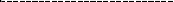 Escribe 5 acciones donde participe tu familia, vecinos o amigos para la mejora de la comunidad en donde vives. Puedes asignarlo por roles para facilitar las tareas.